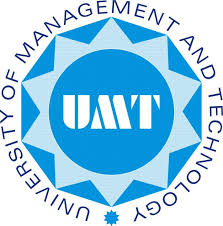 KUBEAC is looking for enthusiastic, motivated and committed individuals from all batches and Programs to serve as a part of executive team of KUBEAC vide clubs and societies. Due to its strategic importance KUBEAC is one of the most sought after Knowledge unit at UMT, Sialkot.  Students are engaged in many curricular, co-curricular and extracurricular activities to educate students, families and general public for variety of club or society based activities UMT Sialkot Campus. GuidelinesApplicant must be a current student at SBE, UMT Sialkot CampusApplicant must have a CGPA >=3.00Applicant must have completed half of his degree requirement courses.  Preferably work Experience with the variety of people of different ages and cultural backgroundApplicant must possess excellent verbal and communication skillsHe/she must be able to take initiative as a team or aloneApplicant must have team building/leading skillsCandidate should be reliable, approachable, responsible and organisedPrinciple Responsibilities Selected Ambassadors will get a chance to raise prospective/existing students’ aspirations and to engage community through the following responsibilitiesClub and society related activitiesCareers ConventionsStudent Life TalksSBE Visits on CampusSBE Visits off CampusAdministrative workOutreach/ Industrial LinkagesContact Details:Nominated mentors are as follows:Note: Application Deadline is 10th October, 2018            Help to grow Campus outreach BCEOME A  Part of executive team of Clubs and Societies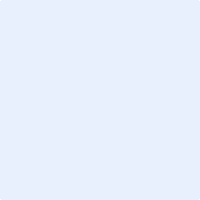 Application Form Post Applied for:   President/ Vice President/ General Secretary  Applicant Information                          Program & Batch: Email Address: Academic Information     : ABOUT YOUSignature: ________________________________   Date: _____________________________MentorsSociety and ClubMs Amber BaigSocial Entrepreneurship ClubMs. Arshia IshaqueEnvironment Protection Society Mr Muhammad FarhanInformation System ClubMr Muhammad Maaz Marketing ClubMs. Mamona SadafEconomics ClubMs. Mamona Sadaf & Ms Arshia IshaqueKUBEAC Community Service ClubMr Shaid LatifAccounting and Finance ClubMs Saiqa AnwarSociety for Women Development Mr Usman RiazLeadership Club